Załącznik nr 2 - Minimalny wzór fiszki projektu wybieranego w sposób niekonkurencyjny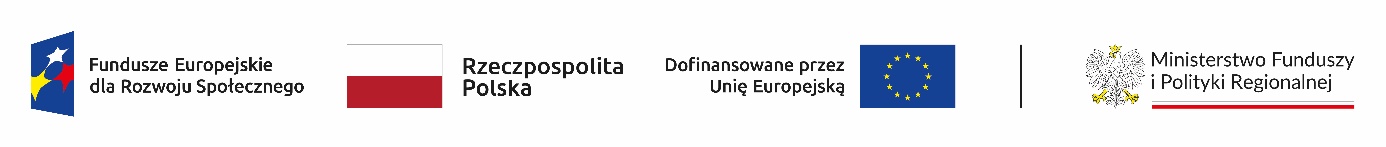 Roczny Plan Działania na rok: ………Tytuł lub zakres projektu: …………………………Wersja fiszki: …………………………Numer i data uchwały Komitetu Monitorującego: …………………………Informacje o instytucji opracowującej fiszkę:Numer i nazwa Priorytetu: …………………………Instytucja: …………………………Dane kontaktowe osoby (osób) do kontaktów roboczych (imię i nazwisko, e-mail, nr telefonu): …………………………Numer i nazwa działania FERS: …………………………Fiszka Projektu wybieranego w sposób niekonkurencyjny Podstawowe informacje o Projekcie:Typ/typy projektów FERS:…………………………………………………………………………………………..………Podmiot, który będzie wnioskodawcą: …………………………Uzasadnienie wyboru projektu w sposób niekonkurencyjny oraz wyboru podmiotu, który będzie wnioskodawcą:…………………………………………………………………………………………..………Cel szczegółowy FERS, w ramach którego projekt będzie realizowany: …………………………………………………………………………………………..………Cel główny projektu:…………………………………………………………………………………………..………Główne zadania przewidziane do realizacji w projekcie, ze wskazaniem grup docelowych (o ile dotyczy), planowanych terminów realizacji zadań (o ile dotyczy) oraz szacunkowych kosztów ich realizacji (% budżetu projektu – o ile dotyczy):…………………………………………………………………………………………..…………………………………………………………………………………………………..………Czy projekt będzie realizowany w partnerstwie? (niepotrzebne usunąć):	TakNiePodmioty, które będą partnerami w projekcie ze wskazaniem realizowanych zadań i uzasadnienie wyboru partnerów:…………………………………………………………………………………………..………………………Czy projekt będzie projektem grantowym? (niepotrzebne usunąć):	TakNiePrzewidywany termin złożenia wniosku o dofinansowanie (kwartał albo miesiąc oraz rok): …………………………Przewidywany okres realizacji projektu (od-do): …………………………Szacowany budżet Projektu Szacowana kwota wydatków w projekcie w podziale na lata i ogółem (PLN) (uzupełnij):w roku 202…………………………w roku 202…………………………w roku 202…………………………ogółem: …………………………Wymagany wkład własny beneficjenta (PLN) (niepotrzebne usunąć):	TakNieProcentowy poziom wymaganego wkładu własnego (o ile dotyczy): …………………………	Szacowany wkład UE (PLN):…….…………………………Cross-financing (uzupełnij):	Kwota ………………………… PLN	% ………………….…Rodzaj planowanych wydatków w ramach cross-financingu:  …………………………………………………………………………………………………10 marca 2023Zakładane efekty Projektu wyrażone wskaźnikami (w podziale na płeć i ogółem) Wskaźniki RezultatuNazwa wskaźnika: ………………………….Wartość docelowa dla projektu: …………………………W podziale na (o ile dotyczy) (uzupełnij): Kobiety: …………………………	Mężczyzn: …………………………	Wskaźniki ProduktuNazwa wskaźnika: …………………………Wartość docelowa dla projektu: …………………………W podziale na (o ile dotyczy) (uzupełnij):Kobiety: …………………………	Mężczyzn: …………………………Szczegółowe kryteria wyboru projektów Kryteria dostępu:………………………….……………………………………….Opis i uzasadnienie kryterium:…………………………………………………………………………………………..…………………………………………………………………………………………………..………Podpis osoby upoważnionej do podejmowania decyzji w zakresie Rocznego Planu Działania:……………..………………….           …………………………………………………..………………….Miejscowość, data		Podpis osoby upoważnionej	……………..………………….Data zatwierdzenia fiszki w ramach Rocznego Planu Działania (wypełnia Instytucja Zarządzająca FERS)